附件2：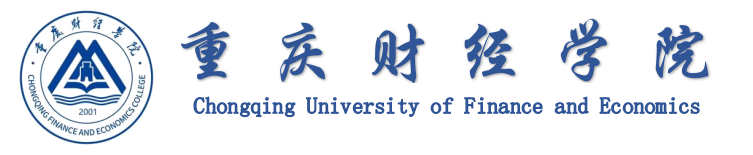 《大学生创业基础》课程调研报告           题目名称：                                            学生姓名：                                            学    号：                                            所在学院：                                            所在班级：                                          重庆财经学院继续教育学院/创业学院制        二〇二一年 十二 月        填写须知一、选题范围说明针对各领域的创新、创意、创业类相关话题开展调查研究，可根据选题参考指南选题，也可自主确定选题。二、结构内容说明调研报告一般由标题和正文两部分组成。正文一般分前言、主体、结尾三部分。1.前言。前言起到画龙点睛的作用，要精练概括，直切主题。有几种写法：①写明调研的起因或目的、时间和地点、对象或范围、经过与方法，以及人员组成等调研本身的情况，从中引出中心问题或基本结论来；②写明调研对象的历史背景、大致发展经过、现实状况、主要成绩、突出问题等基本情况，进而提出中心问题或主要观点来；③开门见山，直接概括出调研的结果，如肯定做法、指出问题、提示影响、说明中心内容等。2.主体。这是调研报告最主要的部分，这部分详述调研研究的基本情况、做法、经验，以及分析调研研究所得材料中得出的各种具体认识、观点和基本结论。3.结尾。结尾可以提出解决问题的方法、对策或下一步改进工作的建议；或总结全文的主要观点，进一步深化主题；或提出问题，引发人们进一步思考；或展望前景，发出鼓舞和号召。二、格式要求说明1.字数：字数在3000字左右。2.格式及字体字号：标题字体二号黑体，学院学生姓名三号楷体，摘要四号仿宋，正文：宋体小四号，段落固定值26倍行距。均用A4纸双面打印，于左侧装订成册。关于XXX的调研报告XX学院  姓名  学号[摘要][关键词]前言部分（问题背景陈述、关键概念和相关理论、研究目的意义）主体部分（研究结果分析）结尾部分（小结，要简洁中肯，针对假设；从分析中作出合理的推论；具有一定的概括性）附录 关于XXX的调查问卷《大学生创业基础》课程调研报告选题参考1.XXX高校大学生创新精神和实践能力培养的调查研究2.当前民办高校大学生创业意向的影响因素调查研究3.民办高校大学生劳动教育现状调查研究4.民办高校大学生创新创业教育需求调查研究5.当前高校大学生就业方式、就业观念变化调查研究6.高校大学生业余文化生活现状调查研究7.用人单位对财经类大学毕业生的胜任力需求状况调查研究8.XXX高校大学生初创企业意向的调查9.关于大学生返乡创业的现状及存在的问题调查——以XXX为例10.XXX专业教育与创新创业教育融合现状调查研究11.XXX高校大学生职业成熟度的调查研究12.XXX高校大学生生涯适应力调查研究13.重庆民办本科高校创新创业课程建设情况调查研究14.民办高校大学生职业能力提升需求调查15.XXX高校大一学生高中时期接受职业生涯教育情况调查16.XXX高校大一学生职业规划认知调查17.企业在创新转型升级中崛起和发展的典型调查18.XXX特色企业管理典型模式调查19.我国中小企业发展的几个问题20.乡村图书馆、乡村文化广场现状调查